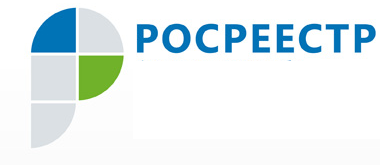 Пресс-релиз   Планета Росреестр«Дети – будущее Росреестра» – так называется конкурс, посвященный 20-летию создания в Российской Федерации системы государственной регистрации прав на недвижимое имущество и сделок с ним и 10-летию образования Росреестра. Организатор конкурса – профкомом центрального аппарата Росреестра Как сообщила председатель жюри конкурса, заместитель руководителя Управления Росреестра по Югре Ирина Котова, в конкурсе приняли участие дети сотрудников Управления и 3-х территориальных отделов: Межмуниципального отдела по городу Нижневартовску и городу Мегиону, Покачевского и Радужнинского  отделов. 25 участников   представили на конкурс  27 работ. Конкурс проводился в номинациях «Лучший рисунок, изображающий Росреестр» и «Лучшее стихотворение о Росреестре» в трех  возрастных категориях. Два первых места в указанных номинациях завоевали нижневартовцы, Саша, Маша и  Володя Дмитриевы. Их работы – рисунок Маши и Володи «Планета Росреестр» и стихотворение «Сон про маму» в исполнении Саши – отправлены на всероссийский конкурс. Всего в Нижневартовск было отправлено 10 наград. Впечатлениями от участия семьи в конкурсе делится  Анна Дмитриева, мама победителей и одновременно начальник межмуниципального отдела по г. Нижневартовску и г. Мегиону: «Откуда взялась космическая тема?  Сначала мы сочинили стихотворение, где маму сравнили с капитаном воздушного корабля, потому что дети понимают: их мама управляет коллективом, который представляет собой единое целое – отдел. Но вот чем конкретно занимается мама – это для детей была такая же загадка, как космос!))) Идею же для рисунка подали сами дети,  когда сравнили цвета Росреестра с цветами нашей планеты.  «И вы знаете, оказалось, что участие в конкурсе – очень полезное занятие, - продолжает Анна Дмитриева. – Во-первых, дети подробнее узнали про работу мамы. Во-вторых, чего я совсем не ожидала, старший понял схему работы всех структур, а еще и с младшим наши термины выучил! В-третьих, повторили и изучили планеты, их расположение. В-четвертых, в сознании ребенка отложилось, что мы все работаем на защиту права, т.е.  воспитательный момент тоже присутствует!»По возвращении в Нижневартовск в отделе был организован «прием» для «будущего Росреестра» – участников конкурса стихов и рисунков. Итоги второго, Всероссийского этапа конкурса, будут подведены 31 октября. Победители  вместе с родителями будут приглашены для награждения в центральный аппарат Росреестра.  Пресс-служба Управления Росреестра по ХМАО – Югре    